Dílčí smlouva o poskytování služby
Přípojka do sítě Vodafone OneNet – Medium Fix(Technická specifikace) K Rámcové smlouvě o prodeji zboží a poskytování služeb Vodafone OneNet č. 1-286631263656_0, uzavřené dne: 25.4. 2023 (dále jen „Rámcová smlouva“)Smlouva číslo NKP Vyšehrad: SP/447/2023  - dodatek č. 4  TermínyÚčastník je povinen zajistit souhlas vlastníka budovy s umístěním technologie poskytovatele. Účastník je povinen poskytnout Poskytovateli součinnost nezbytnou pro zřízení služby, v případě, že Poskytovateli tuto součinnost neposkytne, zavazuje se uhradit tzv. „marný výjezd technika“. Účastník je uvedené povinen uhradit tehdy, když neumožní nebo nezajistí Poskytovateli, případně jím pověřené osobě, v předem sjednaném termínu přístup do objektu/místa, ve kterém má být zřízena Služba. V případě, že Účastník poruší povinnost uvedenou v předchozí větě, je povinen zaplatit Poskytovateli smluvní pokutu ve výši 3 000,- Kč za každý jednotlivý případ porušení.Minimální doba užívání služby u příslušné lokality (tzn. minimální doba trvání Dílčí smlouvy) je stanovena na 24 měsíců od data zřízení služby v této lokalitě. Nastavení služeb dle této Dílčí smlouvy bude provedeno za 2 celá zúčtovací období po doručení podepsané Dílčí smlouvy Poskytovateli, nebude-li mezi stranami písemně dohodnuto jinak. Zároveň za poskytnutí plné součinnosti ze strany Účastníka, zejména pak při přípravě stavebních a instalačních činností a za tím účelem zajištění písemného souhlasu vlastníka nemovitosti při případné instalaci zařízení. V případě ukončení této Dílčí smlouvy před uplynutím minimální doby trvání sjednané v této Dílčí smlouvě z důvodu na straně Účastníka (zejména odstoupením od Dílčí smlouvy či od Rámcové smlouvy ze strany Poskytovatele, ukončením podnikatelské činnosti Účastníka, apod.) či z důvodu dohody mezi smluvními stranami je Účastník povinen zaplatit Poskytovateli smluvní pokutu ve výši součtu všech měsíčních poplatků za službu sjednaných v této Dílčí smlouvě zbývajících do uplynutí minimální doby trvání Dílčí smlouvy, a to za každé místo připojení a dále je Účastník povinen uhradit Poskytovateli poplatek za deinstalaci služby a koncových zařízení ve výši až 5 800,- Kč za každé místo připojení (lokalitu) Účastníka.  Místa připojení (lokality)Přístupová linka k lokalitěCenové ujednání IPv4 adresy*Cenové ujednáníSoučástí konektivity je odpovídající koncové zařízení, které je zahrnuto v ceně za Přístupovou linku.* V případě, že Účastník požaduje doplňkovou službu /29 (8 IP adres, z toho 5 pro použití zákazníkem) nebo /28 (16 IP adres, z toho 13 pro použití zákazníkem), je Pravidelná měsíční platba již zahrnuta v celkové Pravidelné (měsíční) ceně po slevě.Jazyk vyúčtování:   Veškeré ceny uvedené v této Dílčí smlouvě jsou uvedeny bez DPH; k cenám bude připočtena aktuální sazba DPH.Pokud není v této Dílčí smlouvě uvedeno jinak, slova začínající velkým písmenem mají význam specifikovaný v Rámcové smlouvě a Obchodních podmínkách OneNet.Pokud není v této Dílčí smlouvě uvedeno jinak, použijí se na poskytování služeb Obchodní podmínky OneNet, podmínky služby Pevný internet a platný Ceník, který je k dispozici na www.vodafone.czSmluvní strany se výslovně dohodly, že Poskytovatel je oprávněn v případě, že (i) uplyne minimální doba trvání Dílčí smlouvy a (ii) Účastník neuzavře do 3. měsíců od obdržení nabídky Poskytovatele dodatek k této Dílčí smlouvě, na základě kterého dojde k prodloužení této Dílčí smlouvy na další minimální dobu trvání 24/36 měsíců od podpisu dodatku, účtovat ceny za poskytnuté Služby dle této Dílčí smlouvy ve výši dle aktuálně platného Ceníku, nikoli ve výši sjednané v Dílčí smlouvě. O využití tohoto práva bude Poskytovatel Účastníka informovat. Ceny služeb sjednané v této Dílčí smlouvě se budou od prvního dne zúčtovacího období následujícího po doručení informace uvedené v předchozí větě Účastníkovi automaticky řídit cenami uvedenými v aktuálním Ceníku, nikoli cenovými ujednáními uvedenými v této Dílčí smlouvě, která tímto automaticky pozbydou platnosti. Smluvní strany se pro vyloučení všech nejasností dohodly, že pro tento účel není nutné uzavírat dodatek k Dílčí smlouvě (čl. 5.9 Rámcové smlouvy se tedy pro tento případ neuplatní).V případě porušení smluvních podmínek, porušení právních předpisů nebo práv třetích osob je Poskytovatel oprávněn Účastníkovi omezit nebo přerušit poskytování služeb dle této Dílčí smlouvy, a v případě porušení podstatným způsobem je Poskytovatel rovněž oprávněn okamžitě odstoupit od této Dílčí smlouvy.Účastník podpisem této Dílčí smlouvy potvrzuje, že se seznámil s obecnou specifikací služby, která stanoví bližší podmínky poskytování této služby a že s touto obecnou specifikací služby souhlasí. Aktuální verze této obecné specifikace je k dispozici buď na vodafone.cz nebo na vyžádání u Poskytovatele.Sítí Vodafone je pro účely poskytování služeb Vodafone OneNet myšlena telekomunikační síť společnosti Vodafone Czech Republic, a.s., na území České republiky.Poskytovatel je oprávněn odstoupit od této Dílčí smlouvy do 2 měsíců od jejího uzavření.Tato Dílčí smlouva se uzavírá ve dvou (2) stejnopisech, z nichž každá ze smluvních stran obdrží po jednom. V případě, že se tato Dílčí smlouva uzavírá v elektronické podobě, tj. prostřednictvím uznávaného elektronického podpisu ve smyslu zákona č. 297/2016 Sb., o službách vytvářejících důvěru pro elektronické transakce, ve znění pozdějších předpisů, opatřeného časovým razítkem ustanovení předchozí věty neplatí. Tato Dílčí smlouva může být měněna pouze písemně; písemnou formou není pro účely změny Dílčí smlouvy výměna e-mailových či jiných elektronických zpráv.Účinností této Dílčí smlouvy zanikají (se ukončují) veškeré Dílčí smlouvy se stejným názvem uzavřené před účinností této Dílčí Smlouvy mezi Účastníkem a Poskytovatelem.V případě, že má Účastník pronajaté koncové zařízení, nese odpovědnost za užívání a údržbu takového koncového zařízení. Jakožto dlouhodobý uživatel koncového zařízení je Účastník rovněž povinen zajistit pravidelnou revizi pronajatého koncového zařízení v souladu s právními předpisy (zejména normou ČSN 33 1600).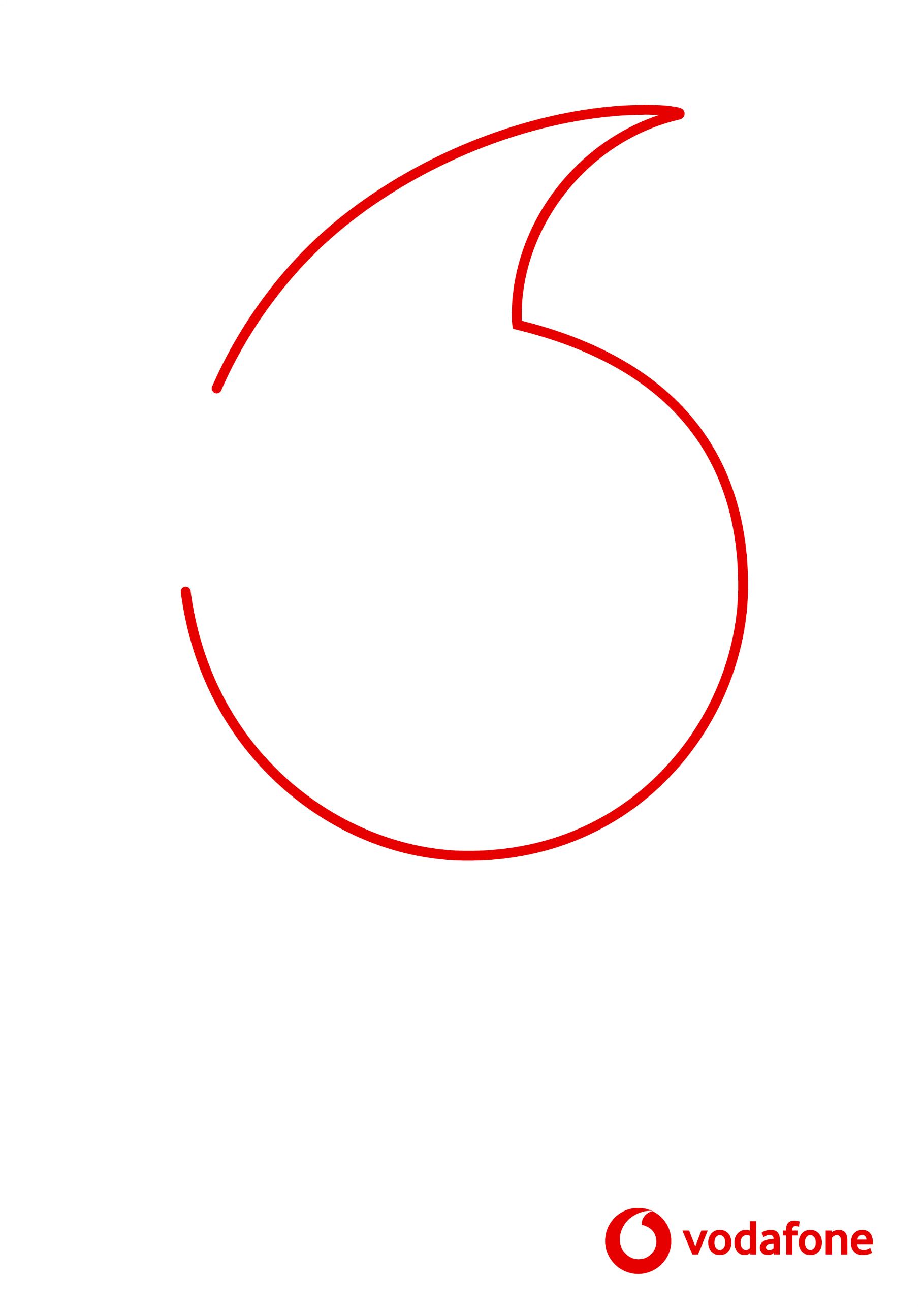 Popis technického řešeníZákladní popis nabídky Zákazník bude připojen do sítě Vodafone OneNet za účelem připojení do sítě Internet. Konektivitu potřebnou k přístupu do sítě Internet, zobrazuje následující Obrázek 1, který zároveň popisuje logickou strukturu nabízeného řešení, jehož jednotlivé komponenty jsou podrobněji rozepsány v následujících částech Technického řešení. SLA (Service Level Agreement)Tento návrh technického řešení je vytvořen s dohodou o garantované úrovni kvality služeb SLA Standard se zárukou minimální dostupnosti 99,5 % měsíčně. Vyšší garance služeb, které můžeme poskytnout, jsou SLA - 99,7 % - Silver. Obrázek 1 schéma celkové struktury nabízeného řešeníPřipojení jednotlivých lokalitDatové připojení (konektivita) Pro připojení lokality k síti VODAFONE bude využito symetrické linky přes dostupnou technologii (metalická linka, P2P radiová linka, optika) o přenosové rychlosti dle požadavku Zákazníka. Konektivita bude plně vyhrazena pro připojení do sítě Internet.Tato technologie poskytuje vysokou kvalitu, vyhovuje standardním telekomunikačním specifikacím a je zcela transparentní pro datovou, hlasovou nebo multimediální komunikaci.Linka bude zakončena Vodafone směrovačem Vodafone umístěným v prostorech zákazníka. Pro připojení do internetu bude využito veřejných IPv4 adres, dle dohody s obchodní zástupcem Vodafone. Předávací rozhraní bude reprezentováno portem GigabitEthernet.Navržené řešení neobsahuje SMTP server.Obrázek 2 schéma interní síťové strukturyNásledující schéma popisuje řešení fixní části nabízeného řešeníSeznam použitých zařízeníV následující tabulce je uveden seznam zařízení, která budou dodána jako součást služeb Vodafonu. Směrovač VodafonePředpoklady technického řešeníPro úspěšnou realizaci nabízeného telekomunikačního řešení musí zákazník zajistit následující:dostatečnou kapacitu a kvalitu kabeláže (minimálně CAT5) pro propojení zařízení Vodafone (směrovač, přepínač, apod.) se zařízením zákazníka, nebo IP telefony, mediabránoukonfiguraci vlastních aktivních prvků v LAN dle doporučení Vodafonu,napájení 230 V (doporučujeme využít zálohované napájení 230 V)součinnost při instalaci a konfiguraci všech dodaných zařízení, včetně asistence správce ústředny při integraci PBXsouhlas majitele objektu se zavedením přístupové linky.dostatečný prostor pro umístění zařízení Vodafonu (doporučujeme prostor v racku, poličku)před vlastní implementací je nutno provést fyzický průzkum dostupnosti konektivityIdentifikace smluvních stranIdentifikace smluvních stranPoskytovatel:  Vodafone Czech Republic a.s.Další účastník: Národní kulturní památka VyšehradSídlo: náměstí Junkových 2,Sídlo: V pevnosti 159/5 b             155 00 Praha 5             128 00 Praha 2IČ: 25788001IČ: 00419745Oprávněný zástupce: xxxxxxxxxxOprávněný zástupce: xxxxxxxxxxxxxxx(dále jen „Poskytovatel“)(dále jen „Účastník“)Osoby oprávněné k jednání za Účastníka ve věci:Osoby oprávněné k jednání za Účastníka ve věci:Změny Dílčí smlouvy:  xxxxxxxxxxxxVyúčtování ceny za poskytnuté Služby:  xxxxxxxxxxxxxx.   xxxxxxxxxxxxxxxxx Technických záležitostech:  xxxxxxxxxxxx   xxxxxxxxxxxxxxxxxxxxIdentifikace službyIdentifikace službyIdentifikace službyIdentifikace službyNázev služby:  	k Rámcové smlouvě č.:  1-286631263656_0Požadavek na: ZřízeníID nabídky:      51320 – budova ředitelstvíPředmět Dílčí smlouvyPředmět Dílčí smlouvyPředmět Dílčí smlouvyPředmět Dílčí smlouvyV souladu s čl. 1.2 Rámcové smlouvy se smluvní strany dohodly na poskytování služeb elektronických komunikací ze strany Poskytovatele za podmínek uvedených v této Dílčí smlouvě a Obchodních podmínkách OneNet.  Poskytování služeb se bude řídit specifikacemi uvedenými níže v této Dílčí smlouvě.V souladu s čl. 1.2 Rámcové smlouvy se smluvní strany dohodly na poskytování služeb elektronických komunikací ze strany Poskytovatele za podmínek uvedených v této Dílčí smlouvě a Obchodních podmínkách OneNet.  Poskytování služeb se bude řídit specifikacemi uvedenými níže v této Dílčí smlouvě.V souladu s čl. 1.2 Rámcové smlouvy se smluvní strany dohodly na poskytování služeb elektronických komunikací ze strany Poskytovatele za podmínek uvedených v této Dílčí smlouvě a Obchodních podmínkách OneNet.  Poskytování služeb se bude řídit specifikacemi uvedenými níže v této Dílčí smlouvě.V souladu s čl. 1.2 Rámcové smlouvy se smluvní strany dohodly na poskytování služeb elektronických komunikací ze strany Poskytovatele za podmínek uvedených v této Dílčí smlouvě a Obchodních podmínkách OneNet.  Poskytování služeb se bude řídit specifikacemi uvedenými níže v této Dílčí smlouvě.Označení lokality:LokalitaKontaktní osobaKontaktní telefonKontakt správa budovySpráva budovy telefon1V pevnosti 159/5b, 128 00, Praha 2xxxxxxxxxxxxxxxxxxxxxxxxxxxxxxxxxxxxxxxxxxxxxxxOznačení lokality:SlužbaPředávací rozhraní / konektor:Poč. veřejných IPv4 adres*:Přístup do internetu:Záložní přístupová linkaÚroveň kvality služby1Symetrická linka 30.0 Mbps/ZřízeníEthernet 1000Base-T / RJ-45 F4ANONEStandardIP rozsah – Počet veřejných IPv4 adresPravidelná měsíční platba   /30 (4 IP adresy, z toho 1 pro použití zákazníkem)v ceně služby   /29 (8 IP adres, z toho 5 pro použití zákazníkem)49,- Kč   /28 (16 IP adres, z toho 13 pro použití zákazníkem)328,- KčOznačení lokalitySlužbaTyp instalacePravidelná (měsíční) cena1Symetrická linka 30.0 Mbps/Zřízení3 400,00 *Obecná ustanovení